October 2017Dear ParentBorough Cross Country Championships – Years 7 to 11I am writing to inform you that your child has been selected to represent the school at the the Borough Cross Country Championships on the Wednesday 29th November 2017.  Students will leave the school at 9.30am and travel by school minibus to and from Vyners School, returning to the school at 11.30am.  All participating students must ensure that they bring the following items to the tournament:UHS PE Kit ONLY (Rugby shirts, PE top, shorts and socks)Bottled waterA warm layer of outer clothingWaterproof jacketIf your child suffers from Asthma or requires an Epipen, it is your responsibility to ensure that the appropriate medication is provided for this trip.Please email twolf@uhs.org.uk to confirm whether your child will or will not be attending the tournament.By consenting, you agree to:Your child taking part in the visit as detailed aboveA member of staff giving consent for your child to receive appropriate medical treatment in the event of an emergencyIf you have any queries, please contact me at the school on 01895 234060.Yours sincerelyT Wolf Sport & Education Co-ordinatorEMERGENCY CONSENT FORM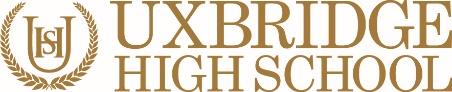 VISIT TO BOROUGH CROSS COUNTRY CHAMPIONSHIPSPlease return to Mr Wolf  by Wednesday 22nd November 2017If your child suffers from Asthma or requires an Epipen, it is your responsibility to ensure that the appropriate medication is provided. By completing this form, I have given permission for my child to be given first aid or urgent medical treatment during any school trip or activity.If there are any medical reasons why your child may not participate in any of the planned activities please inform the trip co-ordinator.FULL NAME OF STUDENT:DATE OF BIRTH:PARENT NAME:PARENT SIGNATURE:DATE:DAYTIME CONTACT NO:MOBILE TELEPHONE NO:HOME TELEPHONE NO:ANY SPECIAL MEDICAL OR DIETARY REQUIREMENTS:ALTERNATIVE EMERGENCY CONTACT DETAILS:ALTERNATIVE EMERGENCY CONTACT DETAILS:ALTERNATIVE EMERGENCY CONTACT DETAILS:ALTERNATIVE EMERGENCY CONTACT DETAILS:NAME:CONTACT TELEPHONE NO: